مشخصات حساب: بانک ملت شماره حساب 5652189945 به نام «درآمدهای اختصاصی دانشگاه بوعلی سینا» تحت عنوان «فروش خدمات آزمایشگاهها و کارگاههای دانشکده کشاورزی» با شناسه واریز 1611135 (شماره شبا 030120000000005652189945 IR)توجه: در فیش واریزی حتما شناسه واریز حساب را درج شود. در غیر این صورت آزمایشگاه از پذیرفتن فیش واریزی معذور است.مدیریت امور پژوهشی دانشگاه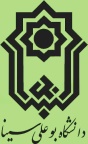        آزمایشگاه مرکزی
       دانشکده کشاورزیبه نام خدافرم پرداخت هزینه
(واریز به حساب دانشگاه)تاریخ:   
شماره:  درخواست و واریز هزینه آزمایشمعاونت محترم پژوهشی دانشکده کشاورزیباسلام ، اینجانب                                                عضو (نام مرکز درخواست کننده)                                           درخواست انجام آزمایش تحت عنوان                                            را می نمایم و هزینه آن را با توجه به تعرفه آزمایشگاه مرکزی به مبلغ                                            ریال به حساب درآمد های اختصاصی دانشگاه (به مشخصات و شرایط ذیل فرم) واریز نموده و اصل فیش واریزی (به شماره                     / تاریخ     /      /   13 ) را به ضمیمه این درخواست به آزمایشگاه مرکزی دانشکده تحویل نمودم. 		نام و نام خانوادگی درخواست کننده			امضاء:         دستور اقدام و گواهی انجام آزمایشکارشناس محترم آزمایشگاه مرکزی دانشکده کشاورزیانجام آزمایش یاد شده با مبلغ هزینه                                 ریال بلامانع می باشد. مقتضی است پس از انجام آزمایش مراتب را به مدیریت امور پژوهشی دانشگاه منعکس نمایید.		معاون پژوهشی دانشکده کشاورزی			 امضاء         دستور اقدام و گواهی انجام آزمایشمعاونت محترم پژوهشی دانشکده کشاورزی گواهی می شود آزمایش درخواستی فوق به درخواست انجام و نتیجه آزمایش توسط آقا/خانم                                                         تحویل گردید. 		کارشناس آزمایشگاه مرکزی: 			امضاء		تحویل گیرنده : 					امضاءگواهی پرداخت هزینه آزمایش و دستور امور پژوهشیمدیر محترم امور پژوهشی دانشگاهبرابر درخواست آقا/خانم                                                     عضو (نام مرکز درخواست کننده)                                     آزمایش مورد نظر ایشان در این آزمایشگاه انجام یافته است. متمنی است دستور فرمایند برابر مقررات هزینه آزمایش مزبور که به حساب دانشگاه واریز شده است (فیش پیوست به شماره                   / تاریخ    /    /   13 -  به مبلغ                              ریال) برای هزینه های آزمایشگاه مرکزی دانشکده کشاورزی اختصاص یابد.		معاون پژوهشی دانشکده کشاورزی 			امضاء:گواهی پرداخت هزینه آزمایش و دستور امور پژوهشیدستور اقدام توسط مدیر امور پژوهشی دانشگاه  به کارشناس: